MATEMATIKA – ČETVRTAK: 5.11.2020.ZADATAK: UPIŠI BROJEVE KOJI NEDOSTAJU. PROČITAJ SVE BROJEVE 2 PUTA. 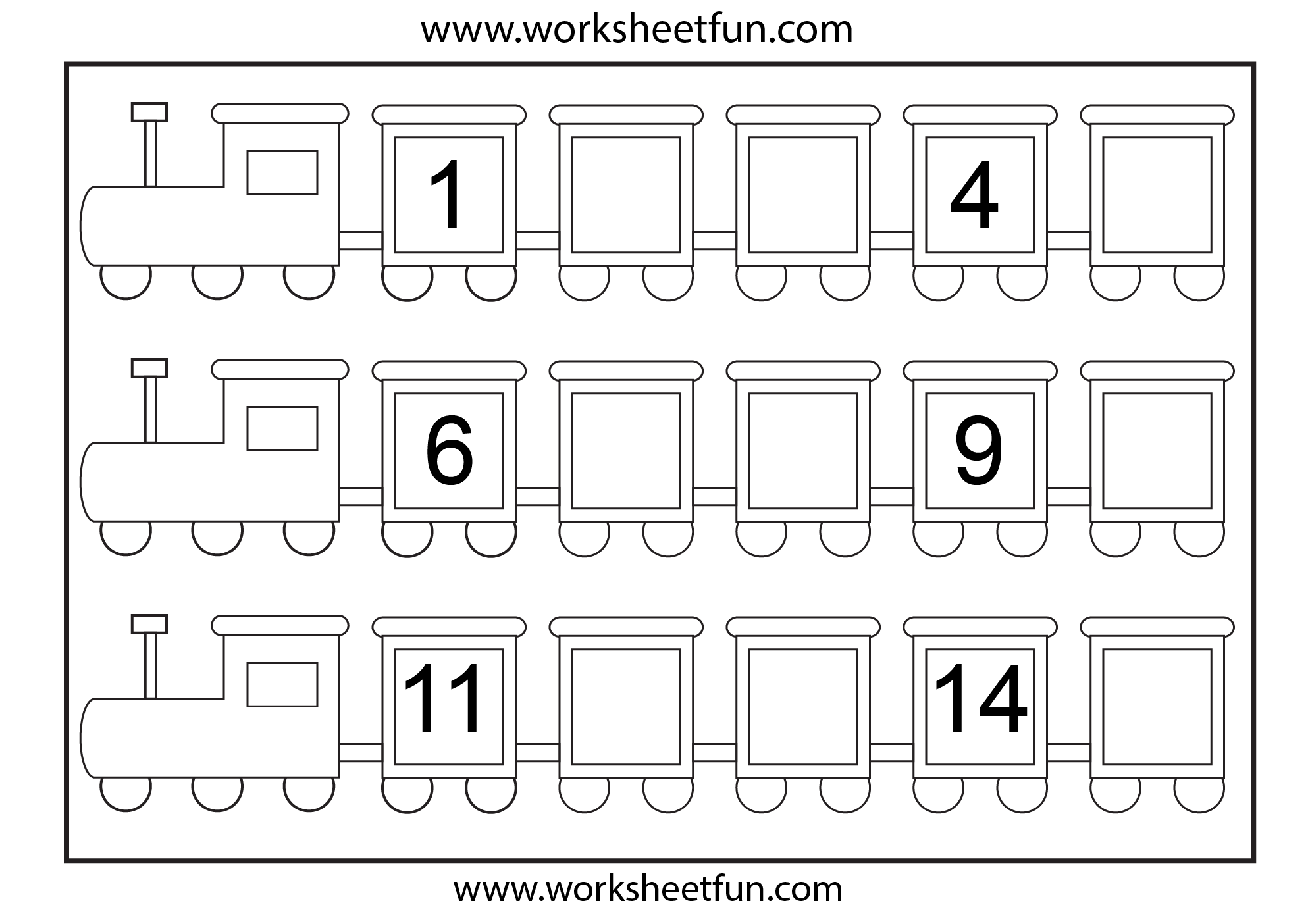 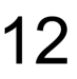 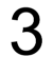 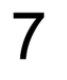 